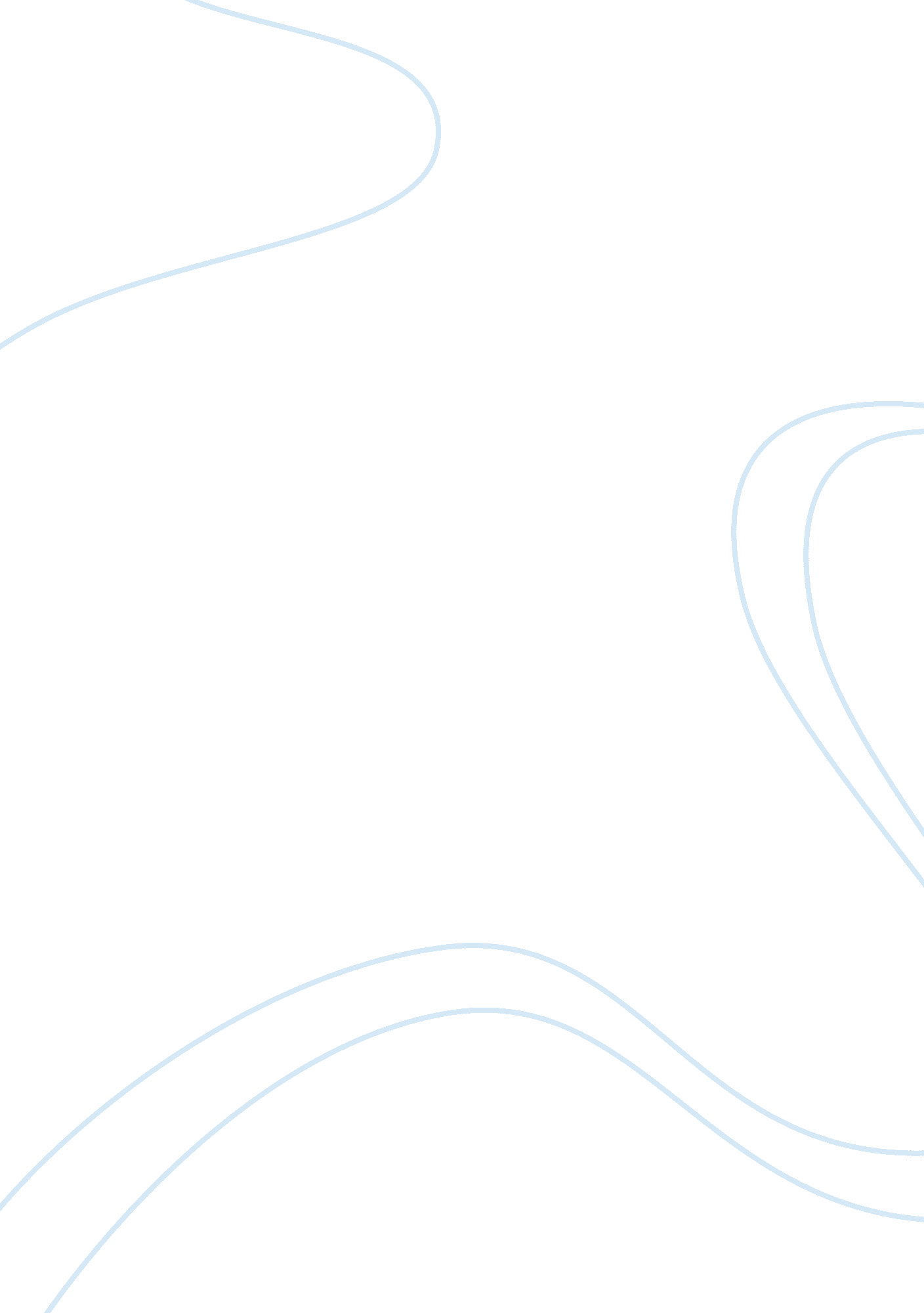 Example of alcohol and domestic violence essayHealth & Medicine, Alcoholism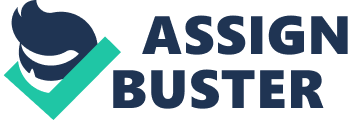 How Alcohol Abuse Has Increased Domestic Violence in New York City The number cause for family instabilities and other forms of domestic violence is caused by alcohol abuse. The worst part of it is that majority of such sufferings end up undocumented/ unmentioned thereby creating the foundations for continuing the vice. In New York City, nearly 50% of domestic violence cases that have been reported are directly linked to alcohol abuse and increasing rates of alcohol consumption. Despite the availability of legal measures that have been placed to minimize domestic violence cases, the increased domestic violence cases in society calls for urgent address. Examined in this paper is the relation between alcohol abuse and domestic violence in New York City and particular interest is placed on the analysis and discussion of the ways in which Alcohol abuse contributes to the increased cases of domestic violence cases that have been reported in Alphabet, New York City. The City is also rife with other interpersonal violence rates such as high rates of violent crimes and lethal violence among the youths. The paper also provides background information regarding the problem under research. It reviews past literature that has been carried and proposes a methodology that will guide the investigation of the problem under research. Data collection and analysis instruments, research design, and the target population are clearly described. Differences with Past Findings Contrary to the existence of published literature that alcohol abuse is not directly related to the increased cases of domestic violence, findings from this study presents substantial evidence that suggests that alcohol abuse is directly related with increased domestic violence cases. Partly, a poor theoretical framework that was used to guide these research initiatives might have caused the differences in their findings. The theoretical model used in this research provides a framework for addressing the research from a social context and provides a framework for testing the hypothesis formulated in this research study. Findings from this research This research was guided by the lack of credible evidence to show that the abuse of alcohol causes aggressive behavior and eventually, it increases the susceptibility of individuals to commit violent acts. Additionally, the social and economic environment has an effect of influencing the behavior of individuals, particularly their psychological and emotional aspects. Largely, alcohol abuse can be inherited if their parents are alcoholic and aggressive. Statistics cannot be mistaken, because in every four domestic violence cases reported, one is directly linked to alcohol abuse. Sadly, increased abuse of alcohol is more likely to cause increased domestic violence. Despite the existence of published literature to the contrary, the findings from this study present significance evidence to suggest that alcohol abuse is directly related with domestic violence. Finally yet importantly, the theoretical model employed in this research study provides room for testing this research and provides room for particularizing the generalization of findings. CONCLUSION Admittedly, the increased cases of domestic violence in New York City can be directly attributed increased cases of alcohol abuse. Alcohol increases the susceptibility of individuals to engage in aggressive behavior. The presence of legal punitive measures against domestic violence offenders has failed to provide the solution for stopping this vice and with the increased cases of alcohol abuse, domestic violence cases are likely to increase. Findings presented in this research paper will help in determining directions that future research studies on the relationship between alcohol abuses and domestic violence should be undertaken. A society free from alcohol abuse and domestic violence cases is what New York City should aspire to be, and effective policy measures should be implemented to reduce the cases of domestic violence and alcohol abuse. Reference Dutton, D. G. (2007). The complexities of Domestic Violence. American Psychologist, 
62(7), 
708-709. Retrieved from EBSCOhost. 
Eihne Donnellan, H. (2006, February). 71% of home violence linked to alcohol. IrishTimes. Retrieved from EBSCOhost. 